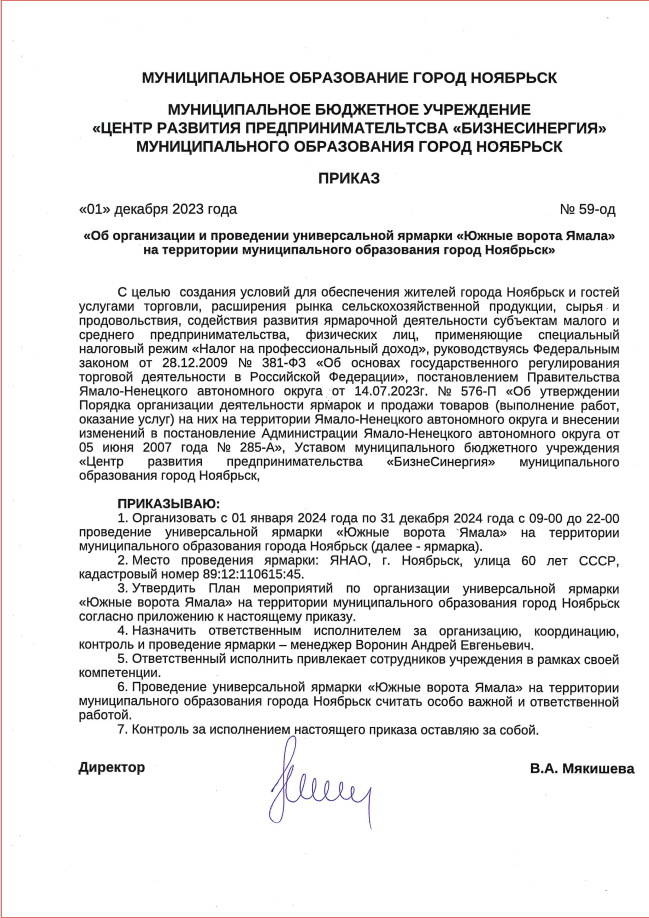 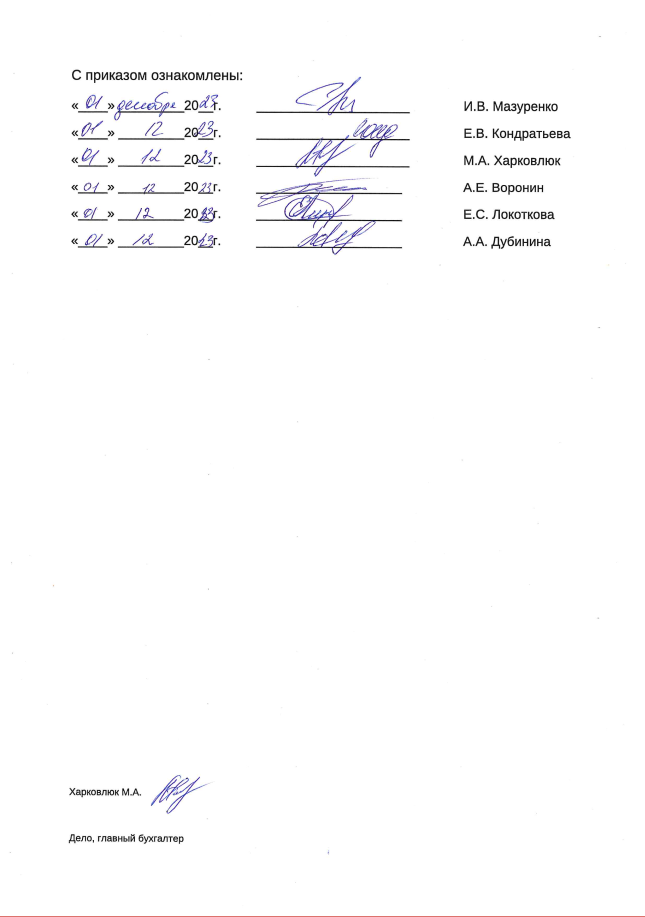 УТВЕРЖДЕНОприказом МБУ «ЦРП «БизнеСинергия» от «01» декабря 2023г. № 59-одПлан мероприятий по организации универсальной ярмарки «Южные ворота Ямала»на территории муниципального образования город Ноябрьск I. Общие положения1.1..План мероприятий по организации универсальной ярмарки «Южные ворота Ямала» на территории муниципального образования город Ноябрьск (далее – План мероприятий) разработан в соответствии с Федеральным законом от 28.12.2009 № 381-ФЗ «Об основах государственного регулирования торговой деятельности в Российской Федерации», постановлением Правительства Ямало-Ненецкого автономного округа от 14.07.2023 № 576-П «Об утверждении Порядка организации деятельности ярмарок и продажи товаров (выполнения работ, оказания услуг) на них на территории Ямало-Ненецкого автономного округа и внесении изменений в постановление Администрации Ямало-Ненецкого автономного округа от 05 июня 2007 года № 285-А». 1.2..Наименование организатора ярмарки: МБУ «ЦРП «БизнеСинергия». Ответственный за организацию деятельности ярмарки – МБУ «ЦРП «БизнеСинергия».1.3. Тип ярмарки – универсальная.1.4. Место проведения ярмарки: - улица 60 лет СССР, кадастровый номер 89:12:110615:45.1.5. Срок проведения ярмарки: с 01 января 2024 года по 31 декабря 2024 года.1.6. Режим работы ярмарки: ежедневно с 09.00 до 22.00 часов.II. Порядок организации ярмарки2.1. Торговые места, оборудованные теплыми павильонами для торговли/закрытыми торговыми павильонами для продажи овощей, фруктов на ярмарке предоставляются на договорной основе юридическим лицам, индивидуальным предпринимателям, зарегистрированным в установленном законодательством Российской Федерации порядке, и гражданам (в том числе гражданам, ведущим крестьянские (фермерские) хозяйства, личные подсобные хозяйства, или занимающимся садоводством, огородничеством).2.2. Для участия в ярмарке необходимо подать в МБУ «ЦРП «БизнеСинергия» заявку о предоставлении торгового места, оборудованного теплыми павильонами для торговли/закрытыми торговыми павильонами для продажи овощей, фруктов на ярмарке по форме согласно приложению № 1 к настоящему Плану мероприятий, а также согласие на обработку персональных данных по форме согласно приложению № 2 к настоящему Плану мероприятий. Местонахождение учреждения: город Ноябрьск, ул. Советская, д. 73, кабинет № 53.  Сведения, представляемые при заключении договора, должны быть подтверждены документально.2.3. График приема заявок: понедельник - с 08.30 до 18.00 часов, вторник - пятница - с 08.30 до 17.00 часов, перерыв: с 12.30 до 14.00 часов. Выходные дни - суббота, воскресенье. Адрес электронной почты: info@bin89.ru, VAmyakisheva@noyabrsk.yanao.ru. Телефон: 8 (3496) 39-84-81. 2.4. Организатор ярмарки рассматривает поступившие заявки. При принятии положительного решения заключает договор с участником ярмарки.2.5. Организатор ярмарки:2.5.1. определяет:порядок организации ярмарки;места стоянок автомобильного транспорта;2.5.2. обеспечивает:размещение участников ярмарки в соответствии со схемой размещения;ведение реестра участников ярмарки, которым предоставлены места для продажи товаров (работ, услуг) на ярмарке;оснащение территории ярмарки контейнерами для сбора мусора, стационарными или передвижными туалетами; уборку территории ярмарки, вывоз мусора после завершения мероприятия;организацию временных автостоянок для парковки автотранспорта участников, регулирование движения автомашин в местах проведения ярмарки (при необходимости).    III. Порядок предоставления мест на ярмарке3.1. Предоставление торговых мест, оборудованных павильонами для торговли, теплые/ закрытыми торговыми павильонами для продажи овощей, фруктов на платной основе и определяется организатором ярмарки на основании отчета об оценке рыночной стоимости и ежемесячного платежа  (компенсации затрат на организацию ярмарки и продажи товаров (работ, услуг) на ней).3.2. Торговые места, оборудованные теплыми павильонами для торговли/закрытыми торговыми павильонами для продажи овощей, фруктов участникам ярмарки предоставляются в соответствии со схемой размещения торговых мест согласно приложению № 3 к настоящему Плану мероприятий.3.3. Места стоянок автомобильного транспорта участникам ярмарки предоставляются в соответствии со схемой размещения мест стоянок автомобильного транспорта согласно приложению № 4 к настоящему Плану мероприятий.Приложение № 1 к Плану мероприятий по организации универсальной ярмарки «Южные ворота Ямала» на территории муниципального образования город Ноябрьск ФОРМА ЗАЯВКИДиректору МБУ «ЦРП «БизнеСинергия»В.А. Мякишевойот ______________________________________________________________________тел.: ________________________________эл. почта: ____________________________ЗАЯВКАна предоставление торгового места, оборудованного теплыми павильонами для торговли/ закрытыми торговыми павильонами для продажи овощей, фруктовОтветственное лицо______________________________________________________________________                                                                       (Ф.И.О., контактный номер телефона, электронная почта)"____" ___________ 2024 г.                                                               __________ /____________________/Приложение № 2 к Плану мероприятий по организации универсальной ярмарки «Южные ворота Ямала» на территории муниципального образования город Ноябрьск СОГЛАСИЕ                    на обработку персональных данных   Я, ______________________________________________________________________________,(ФИО)
паспорт _____________________выдан_______________________________________________                         (серия, номер)                                                  (когда и кем выдан)
________________________________________________________________________________,адрес  регистрации:_____________________________________________________________________________________________________________________________________________________,даю свое согласие на обработку в МБУ «ЦРП «БизнеСинергия» моих персональных данных, относящихся исключительно к перечисленным ниже категориям персональных данных: фамилия, имя, отчество; тип документа, удостоверяющего личность; данные документа, удостоверяющего личность.Я даю согласие на использование персональных данных исключительно в целях формирования документооборота учреждения, бухгалтерских операция и налоговых отчислений, а также на хранение данных об этих результатах на электронных носителях.Настоящее согласие предоставляется мной на осуществление действий в отношении моих персональных данных, которые необходимы для достижения указанных выше целей, включая (без ограничения) сбор, систематизацию, накопление, хранение, уточнение (обновление, изменение), использование, передачу третьим лицам для осуществления действий по обмену информацией, обезличивание, блокирование персональных данных, а также осуществление любых иных действий, предусмотренных действующим законодательством Российской Федерации.Я проинформирован, что МБУ «ЦРП «БизнеСинергия» гарантирует обработку моих персональных данных в соответствии с действующим законодательством Российской Федерации как неавтоматизированным, так и автоматизированным способами.Данное согласие действует до достижения целей обработки персональных данных или в течение срока хранения информации.Данное согласие может быть отозвано в любой момент по моему письменному заявлению.Я подтверждаю, что, давая такое согласие, я действую по собственной воле и в своих интересах. "____" ___________ 2024 г.                                              ______________ /___________________/                                                                                   Подпись          Расшифровка подписиПриложение № 3 к Плану мероприятий по организации универсальной ярмарки «Южные ворота Ямала» на территории муниципального образования город Ноябрьск СХЕМА РАЗМЕЩЕНИЯ УЧАСТНИКОВ (ПРОДАВЦОВ)УНИВЕРСАЛЬНОЙ ЯРМАРКИ «ЮЖНЫЕ ВОРОТА ЯМАЛА» НА ТЕРРИТОРИИ МУНИЦИПАЛЬНОГО ОБРАЗОВАНИЯ ГОРОД НОЯБРЬСК (улица 60 лет СССР, кадастровый номер 89:12:110615:45)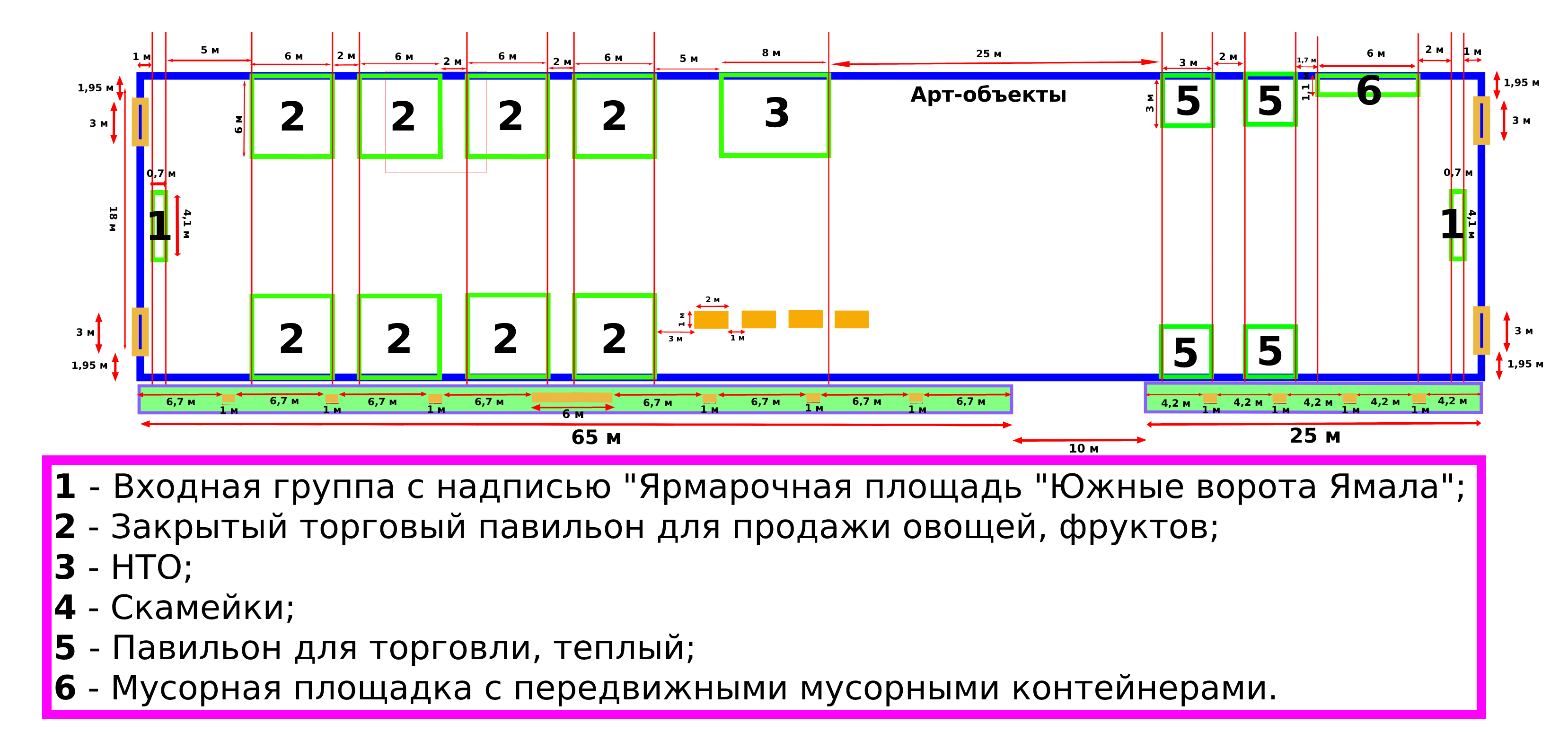 Приложение № 4к Плану мероприятий по организации универсальной ярмарки «Южные ворота Ямала» на территории муниципального образования город Ноябрьск СХЕМА РАЗМЕЩЕНИЯ МЕСТ СТОЯНОК АВТОМОБИЛЬНОГО ТРАНСПОРТАУНИВЕРСАЛЬНОЙ ЯРМАРКИ «ЮЖНЫЕ ВОРОТА ЯМАЛА» НА ТЕРРИТОРИИ МУНИЦИПАЛЬНОГО ОБРАЗОВАНИЯ ГОРОД НОЯБРЬСК (улица 60 лет СССР, кадастровый номер 89:12:110615:45)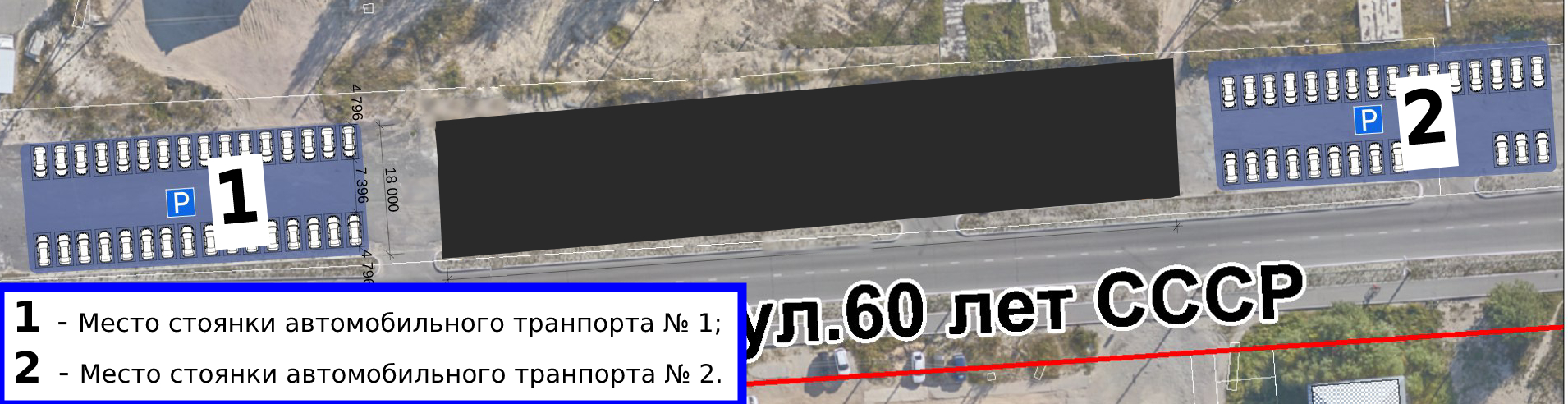 Прошу рассмотреть заявку на предоставление торгового места, оборудованного теплыми павильонами для торговли/закрытыми торговыми павильонами для продажи овощей, фруктов, расположенного на ярмарочной площади «Южные ворота Ямала» (г. Ноябрьск, ул. 60 лет СССР (кадастровый номер 89:12:110615:45).Прошу рассмотреть заявку на предоставление торгового места, оборудованного теплыми павильонами для торговли/закрытыми торговыми павильонами для продажи овощей, фруктов, расположенного на ярмарочной площади «Южные ворота Ямала» (г. Ноябрьск, ул. 60 лет СССР (кадастровый номер 89:12:110615:45).Прошу рассмотреть заявку на предоставление торгового места, оборудованного теплыми павильонами для торговли/закрытыми торговыми павильонами для продажи овощей, фруктов, расположенного на ярмарочной площади «Южные ворота Ямала» (г. Ноябрьск, ул. 60 лет СССР (кадастровый номер 89:12:110615:45).ЗаявительЗаявительЗаявитель  (наименование юридического лица, должность и Ф.И.О. руководителя или Ф.И.О. индивидуального предпринимателя, гражданина)  (наименование юридического лица, должность и Ф.И.О. руководителя или Ф.И.О. индивидуального предпринимателя, гражданина)АдресАдресАдрес (адрес юридического лица/индивидуального предпринимателя/гражданина) (адрес юридического лица/индивидуального предпринимателя/гражданина)ТелефонE-mailОГРН/ОГРНИП ОГРН/ОГРНИП (серия и № свидетельства, дата регистрации)(серия и № свидетельства, дата регистрации)ИНН/КППОКВЭДОбъект Павильон для торговли, теплый/Закрытый торговый павильон для продажи овощей, фруктовПавильон для торговли, теплый/Закрытый торговый павильон для продажи овощей, фруктовОбъект (ненужное зачеркнуть)(ненужное зачеркнуть)Период предоставления торгового места, оборудованного теплыми павильонами для торговли/ закрытыми торговыми павильонами для продажи овощей, фруктов:С ___ __________ 2024 г. с 9:00С ___ __________ 2024 г. с 9:00Период предоставления торгового места, оборудованного теплыми павильонами для торговли/ закрытыми торговыми павильонами для продажи овощей, фруктов:По ___ _________ 2024 г. до 22:00По ___ _________ 2024 г. до 22:00Информация о предполагаемых к продаже товаровИнформация о предполагаемых к продаже товаров(товарная группа, ассортимент товаров)(товарная группа, ассортимент товаров)Перечень продавцов, привлекаемых заявителем (заполняются сведения о каждом продавце)Перечень продавцов, привлекаемых заявителем (заполняются сведения о каждом продавце)Перечень продавцов, привлекаемых заявителем (заполняются сведения о каждом продавце)(Ф.И.О.  физического лица, данные документа, удостоверяющего его личность)(Ф.И.О.  физического лица, данные документа, удостоверяющего его личность)Перечень продавцов, привлекаемых заявителем (заполняются сведения о каждом продавце)Перечень продавцов, привлекаемых заявителем (заполняются сведения о каждом продавце)Перечень продавцов, привлекаемых заявителем (заполняются сведения о каждом продавце)(Ф.И.О.  физического лица, данные документа, удостоверяющего его личность)(Ф.И.О.  физического лица, данные документа, удостоверяющего его личность)Перечень продавцов, привлекаемых заявителем (заполняются сведения о каждом продавце)Перечень продавцов, привлекаемых заявителем (заполняются сведения о каждом продавце)Перечень продавцов, привлекаемых заявителем (заполняются сведения о каждом продавце)(Ф.И.О.  физического лица, данные документа, удостоверяющего его личность)(Ф.И.О.  физического лица, данные документа, удостоверяющего его личность)Потребность в электроэнергииОриентировочно ______ кВт.Ориентировочно ______ кВт.Прилагаемые документы:Копия уставных документов:Копия уставных документов:Прилагаемые документы:– для юридических лиц (свидетельства ОГРН, ИНН, карточка предприятия);Прилагаемые документы:– для индивидуальных предпринимателей (свидетельства ОГРИП, ИНН, карточка предприятия, паспорт 2-3 и страница с местом регистрации); Прилагаемые документы:Выписка о внесении сведении о юридическом (индивидуальном) лице ЕГРЮЛ (ЕГРИП)Прилагаемые документы:Согласие на обработку персональных данных